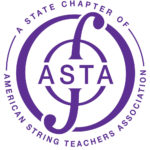 2021 Oregon ASTA Certificate Advancement Program                               Repertoire Preparation Sheet  to be completed with or by the ASTA teacher in preparation for filling out the Google FormName ______________________________________________	Instrument _______________________Level   ____________    Teacher Name ____________________________________      ASTA #___________Teacher Email _________________________________________ Teacher Phone  (           )________________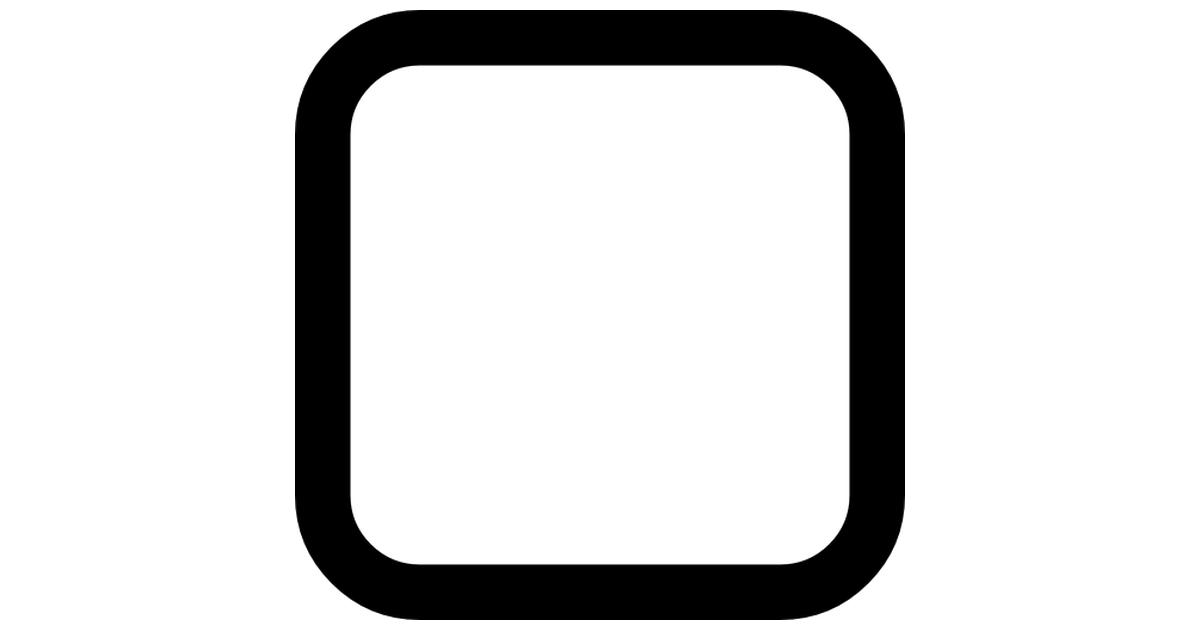            Comments Only		Certificate (for passing)		Honors (memorized)Works to be performed:1.     Title ______________________________________________________________________________         Mvmt ________________     Composer __________________________________________________2.     Title ______________________________________________________________________________         Mvmt ________________     Composer __________________________________________________3.     Title ______________________________________________________________________________         Mvmt ________________     Composer __________________________________________________4.     Etude ______________________________________________________________________________         Composer __________________________________________________________________________5.     Scales and Arpeggios ___________________________________________________________________        ____________________________________________________________________________________        ____________________________________________________________________________________        ____________________________________________________________________________________         ____________________________________________________________________________________